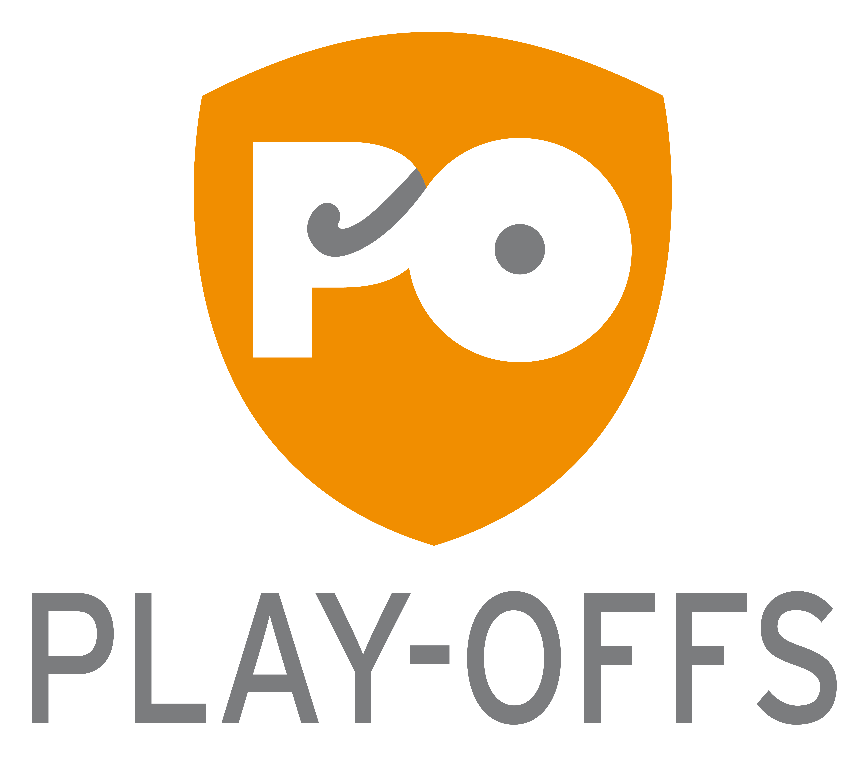 KNHB draaiboek en reglementen play-offsSeizoen 2023-2024Bij de organisatie van een play-off wedstrijd komt veel kijken. Om hockeyverenigingen een duidelijk beeld te geven van de complexiteit van de organisatie van zo’n evenement worden in dit document de belangrijkste aspecten in kaart gebracht.Per hoofdstuk worden de meest essentiële aandachtspunten en acties benoemd. Daaronder wordt op enkele punten een korte toelichting gegeven. De checklist voor verenigingen kan worden gebruikt bij de organisatie van een play-off wedstrijd. Een vereniging kan zien of een onderdeel voor hen van toepassing is door het vakje wat achter elke regel in de checklist staat. Dit vakje kan je zelf ‘afkruisen’ in dit Word-document, zo is dit bestand als checklist te gebruiken*:HK – betreft de Tulp Hoofdklasse play-offs om het Nederlands Kampioenschap;PK – betreft de play-offs tussen de top Promotieklasseteams en de Hoofdklasseteams om plaatsing in de Tulp Hoofdklasse van volgend seizoen.OVK – betreft de play-offs tussen de top Overgangsklasseteams onderling en tegen Promotieklasseteams om plaatsing in de Promotieklasse van volgend seizoen;1e K – betreft de play-offs tussen de Eerste Klasse teams onderling en tegen Overgangsklasse teams om plaatsing in de Overgangsklasse van volgend seizoen.
* Let op: Als vereniging ben je uiteraard vrij om een aandachtspunt op te pakken die niet direct van toepassing is op de klasse waarin jouw team(s) uitkomen.CONTACTPERSONEN KNHBAlgemeen po@knhb.nl Competitieleiding					CommunicatieRenate Zwiers						Agnes de Kuijper06 – 82 67 80 04					06 – 12 86 67 12  Competitieleiding					TuchtzakenLaura Verton						Eveline van der Pas06 – 12 39 99 72  					06 – 83 44 40 72Manager Competitie					EvenementenYvette van der Horst					Luc van der Laan06 – 23 58 16 68					06 – 30 07 98 62 Coördinatie & organisatie Brigitta Kellerman06-13733498Manager Hoofdklasse & Arbitrage			Leon Rutten			06 – 53 41 02 00VAST TE STELLEN DOOR DE KNHBEr zijn een aantal zaken die door de KNHB worden vastgesteld, deze zaken zal de KNHB aanleveren bij de verenigingen. In onderstaand overzicht staat wat jullie als vereniging van ons mogen verwachten m.b.t. de play-off naast de ondersteuning in de organisatie. De afdeling Competitiezaken stelt het aanvangstijdstip van de wedstrijd vast. Dit gebeurt in de Tulp Hoofdklasse in afstemming met de media (NOS en ViaPlay) i.v.m. live uitzendingen. Verenigingen worden tijdig geïnformeerd over de aanvangstijden. Bij het vaststellen van deze tijden wordt ernaar gestreefd dat:De wedstrijd LIVE wordt uitgezonden op televisie op een tijd die past in de programmering van de zender.Bestuur en toeschouwers in staat worden gesteld de wedstrijden van Dames 1 en Heren 1 te bezoeken, als beide teams van dezelfde vereniging op dezelfde dag spelen.Er voldoende rekening wordt gehouden met reistijd van bijvoorbeeld de pers en de organisatie rondom de prijsuitreiking.De commissie Landelijke Bondsarbitrage (LBA) of de Districtscommissie Bondsarbitrage (DBA) wijst de scheidsrechters aan. De Commissie Officials wijst de wedstrijdofficials en floormanagers aan. Uiterlijk de dag vóór de play-off/play-out wedstrijd wordt uiterlijk 21.00 uur de laatste informatie definitief met alle betrokkenen gedeeld. De afdeling Tuchtzaken van de KNHB wijst een tuchtvoorzitter aan. Op pagina 9 is de link naar het Tuchtreglement opgenomen. Deze tuchtvoorzitter is actief wanneer er in een play-offserie meerdere wedstrijden in diezelfde week of weekend worden gespeeld en er daardoor geen tijd is om te wachten op een reguliere tuchtzitting. De tuchtvoorzitter gaat aan de slag wanneer er een ‘rode kaart’ wordt gegeven of bij een melding / rapportage wangedrag. Deze tuchtvoorzitter bepaalt dan z.s.m. de eventuele schorsing, waar kan voor de volgende wedstrijd, en deelt deze mede aan de betrokken speler en vereniging. Het aantekenen van beroep tegen de opgelegde schorsing heeft geen opschortende werking. De schorsing wordt dus direct tenuitvoergelegd. De vereniging ontvangt geen overzicht van alle gele en rode kaarten opgelopen in de veldcompetitie. Dit overzicht is voor de vereniging (de tuchtcontactpersoon) terug te vinden in de Hockeyweerelt en op onze website (alleen van de Tulp Hoofdklasse). De vereniging blijft zelf verantwoordelijk voor het bijhouden van de ontvangen kaarten en het opvolgen van de bepalingen in het geldende Tuchtreglement.De KNHB levert een algemene tekst en instructie voor de speaker aan. Deze teksten worden per e-mail aan de deelnemende verenigingen gestuurd.ALGEMENE ORGANISATIEWat is je startpunt voor het organiseren van play-off wedstrijden? Zorg dat binnen de vereniging duidelijk is wie er verantwoordelijk is en verdeel de taken binnen een commissie.ACCOMMODATIE – ALGEMEENRondom de accommodatie komen verschillende zaken aan de orde. In de checklist staan een aantal belangrijke zaken genoemd. Mobiliteit & ParkerenReserveer een aantal parkeerplaatsen voor tenminste de volgende groepen: Team van de tegenstander. Houd daarbij rekening met aantallen en type vervoermiddel (bus, kleine bus, auto). Overleg hierover met de contactpersoon van de bezoekende vereniging;Bespreek als verenigingen onderling of er bestuur van het bezoekende team welkom is en met hoeveel zij welkom. Wees hier in solidair naar elkaar toe.KNHB: officials (3 of 4 scheidsrechters , 2 wedstrijdofficials, floormanager (alleen bij play-offs HK) en scheidsrechterscoach) en vertegenwoordigers KNHB Bondsbestuur en Bondsbureau (bijvoorbeeld competitieleiding en bondscoach). De KNHB informeert de vereniging per wedstrijd om wie het gaat en om hoeveel parkeerplaatsen het gaat (minimaal 7, maximaal 15);Pers: inventariseer van tevoren hoeveel pers er komt en of zij een parkeerplaats nodig hebben. Er wordt geprobeerd om zoveel mogelijk wedstrijden live uit te zenden op de TV. ViaPlay of NOS is hierdoor ook aanwezig met haar crew (wordt nagevraagd om hoeveel man het ongeveer gaat). Bespreek eventueel de aanrijroute en parkeersituatie met de plaatselijke politie. Wanneer de vereniging besluit parkeerkaarten te gebruiken, dan is de vereniging zelf verantwoordelijk voor de verspreiding van deze parkeerkaarten. De parkeerkaarten voor de KNHB officials en medewerkers kunnen worden gestuurd aan po@knhb.nl. Onderstaande zaken hebben betrekking op de accommodatieBij een play-off wedstrijd zal er meer interesse zijn, waardoor er grotere aantallen toeschouwers verwacht worden. Houdt daarom rekening met onderstaande zaken:De vereniging is bij grote evenementen verplicht een EHBO-faciliteit op het complex in te richten. Daarnaast adviseert de KNHB EHBO-ers op het complex rond te laten lopen; De KNHB raadt de vereniging aan voor voldoende toeschouwerscapaciteit te zorgen, indien mogelijk zowel staand als zittend. Houdt rekening met mindervaliden. Wanneer er een tribune gebouwd wordt dient dit in afstemming met televisie te worden gedaan i.v.m. de reverse angle camera.De KNHB adviseert om bij grotere getalen van publiek om extra catering punten in te richten. Voor de catering adviseert de KNHB om geen glaswerk te gebruiken.Neem daarnaast ook de volgende zaken voor de acommodatie mee in het plan/in de besprekingen:Is er voldoende toilet capaciteit aanwezig?Hoe zit het met de huidige stroomvoorzieningen? Dienen er extra stroompunten te worden gecreëerd?Dienen er stewards ingezet te worden? Of dient er beveiliging ingehuurd te worden?Worden er side events georganiseerd? Waar op het complex vinden deze plaats?Prijsuitreiking FinaleBij de finale ronde zal er bij de 2e wedstrijd van de Tulp Hoofdklasse (gespeeld op zondag 26 mei) een prijsuitreiking zijn. Deze prijsuitreiking wordt georganiseerd door de KNHB, ook zal er voor deze wedstrijden extra aandacht zijn vanuit de media(/pers). Hierdoor zullen er tijdens deze wedstrijden meer mensen op het complex zijn.  De volgende mensen zullen voor deze wedstrijden extra aanwezig zijn: medewerkers communicatie (2x), begeleiding prijsuitreiking (4x), de bestuursleden die de prijzen uitreiken (3x) en sportexposure (podium leverancier) (2x).  Het is een must dat er vanuit de vereniging 8 personen aanwezig zijn die sportexposure kunnen ondersteunen met het opbouwen en afbouwen van het podium. Vanuit de verenigingen ontvangen wij graag een bevestiging dat zij voor deze personen kunnen zorgen.ACCOMMODATIE – VELDRondom het veld komen verschillende zaken aan de orde. In de checklist staan een aantal belangrijke zaken genoemd. Tenues (shirts en sokken) van beide teams dienen duidelijk onderscheidend te zijn. Het KNHB-reglement schrijft voor dat de thuisspelende ploeg in het officiële thuistenue speelt. De uitspelende ploeg past zich daaraan aan. De KNHB gaat er vanuit dat de managers dit voorafgaand overleggen.Extra uitingen op en rond het veldDe extra media aandacht bij de play-offs kan ook interessant zijn voor sponsoren. Hierdoor is het interessant om extra sponsor uitingen te plaatsen op of rondom het veld, denk hierbij bijvoorbeeld aan LED Boarding. Houdt hierbij altijd rekening met de geldende regels omtrent het speelveld. Er zijn bv. regels hoever boarding van de zijlijn af moet staan. Deze regels vind je in het spelreglement en bondsreglement. Als je hier vragen over hebt, stuur dan een mail naar po@knhb.nl. Tijdschema en countdown Voor de play-offs wordt het volgende tijdschema en countdown aangehouden:Start -6: Toss;Start -5: Veld leeg (let op: tijdig naar de overkant, als opkomst vanaf de andere kant is);Start -3: Veld op (achter elkaar);Start -2: line-up en shake hands, aansluitend huddle team;Start -0: Start wedstrijd: speelduur 4 x 15 minuten voor de Tulp Hoofdklasse; Voor de overige klassen geldt 4x 17,5 minuten;Rust: Tussen Q1 en Q2 én tussen Q3 en Q4: 2 minuten. Tussen Q2 en Q3: 12 minuten;Indien de stand na 2 wedstrijden gelijk is (conform BR. Artikel 2.6 1 t/m 3), dan volgen direct shoot-outs. Er is dus geen verlenging!Het kan voorkomen dat in verband met LIVE-televisie wordt afgeweken van dit schema. Indien dit het geval is worden de teams via de wedstrijdofficials tijdig geïnformeerd. BallenkinderenTijdens de play-offs zijn ballenkinderen verplicht, ook voor de play-off wedstrijden in de 1ste klasse. Een uitgebreide instructie is te vinden op onze website. Op pagina 9 tref je de link aan naar deze instructie.Line-up kinderenTijdens de halve finales en finales is het leuk om met line-up kinderen te werken. Wij vragen de verenigingen dit onderling af te stemmen. Houdt rekening met de avondwedstrijden. Wanneer er met line-up kinderen wordt gewerkt, heeft het onze voorkeur dit voor beide teams te doen.AANDACHTSPUNTEN PERSZAKENDit onderdeel is alleen van toepassing voor de play-offs voor het Nederlands Kampioenschap.OVERIGE INFORMATIEOVERZICHT DATA PLAY-OFFS TULP HOOFDKLASSE 2023-2024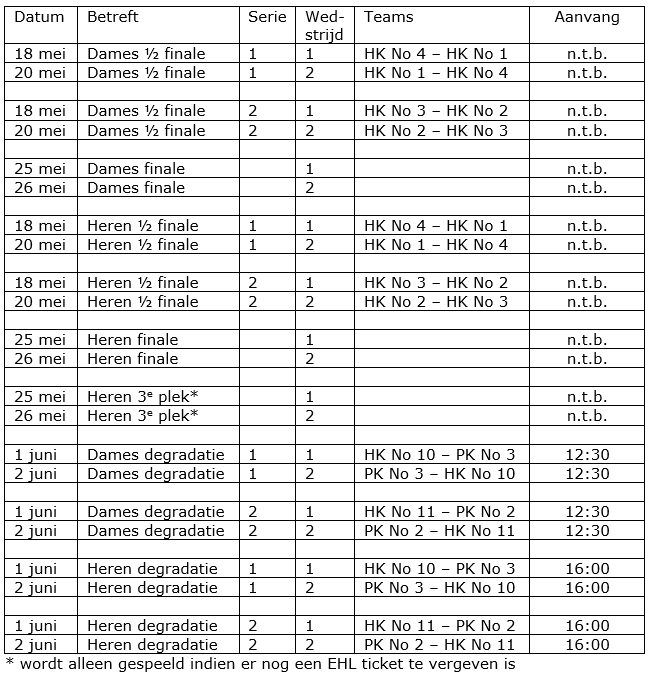 Het volledige schema is te vinden op de website van de KNHBREGLEMENTEN 2023-2024Op www.knhb.nl vind je de nodige reglementen die van toepassing zijn op de play-offs/play-outs 2023-2024 Bondsreglement uitgave 2023Reglement play-offs/play-outs Hoofd-, Promotie- en OvergangsklasseRegelgeving spelerslijst zie bondsreglement Artikel 4.5Spelreglement 2023Shoot-out instructieDOPINGREGLEMENT De KNHB volgt de reglementen van de Dopingautoriteit. De Dopingautoriteit is dé Nederlandse autoriteit op het gebied van dopingcontroles en dopingvoorlichting. Op www.dopingautoriteit.nl is veel informatie te vinden over de risico’s, de rechten en de plichten van sporters en begeleiders bij dopingcontroles. Op de KNHB-website vind je de meest essentiële informatie terug.TUCHTREGLEMENTRaadpleeg het tuchtreglement op de website van de KNHB.  PERSPROTOCOLRaadpleeg het persprotocol op de website van de KNHB. Deze wordt later in april gepubliceerd.VUURWERKRaadpleeg het procedure en beleid vuurwerk op de site van de KNHB. GEBRUIK DRONE OP-/RONDOM HOCKEYCOMPLEXENRaadpleeg het protocol gebruik drone op-/rondom hockeycomplexen.BALLENKINDERENEen volledige instructie ballenkinderen vind je op onze website.CHECKLIST – ACTIES KNHBCHECKLIST – ACTIES KNHBCHECKLIST – ACTIES KNHBCHECKLIST – ACTIES KNHBCHECKLIST – ACTIES KNHBCHECKLIST – ACTIES KNHBHKPKOVK1eKlAanvangstijd vaststellen Scheidsrechters en wedstrijdofficials aanwijzen, definitieve communicatie de avond van tevoren uiterlijk 21.00 uurTuchtvoorzitter aanwijzenSpeakerteksten en instructies delen met de verenigingenCHECKLIST - ORGANISATIECHECKLIST - ORGANISATIECHECKLIST - ORGANISATIECHECKLIST - ORGANISATIECHECKLIST - ORGANISATIECHECKLIST - ORGANISATIEHKPKOVK1eKlVormen van een play-off commissieVormen van een play-off commissieVoorzitter van de play-off commissie doorgeven via po@knhb.nl (mobiele nummer én e-mailadres) uiterlijk week na ontvangst van deze manualVoorzitter van de play-off commissie doorgeven via po@knhb.nl (mobiele nummer én e-mailadres) uiterlijk week na ontvangst van deze manualContactpersoon die ontvangst verzorgt van de teams, scheidsrechters, de beoordelaar en wedstrijdofficials en doorgeven via po@knhb.nl Contactpersoon die ontvangst verzorgt van de teams, scheidsrechters, de beoordelaar en wedstrijdofficials en doorgeven via po@knhb.nl Aanwijzen van een speakerAanwijzen van een speakerContactpersoon aanstellen voor perszaken en doorgeven via po@knhb.nlContactpersoon aanstellen voor perszaken en doorgeven via po@knhb.nlCHECKLIST - ACCOMMODATIE - ALGEMEENCHECKLIST - ACCOMMODATIE - ALGEMEENCHECKLIST - ACCOMMODATIE - ALGEMEENCHECKLIST - ACCOMMODATIE - ALGEMEENHKHKPKOVK1eKlGoed werkende geluidsinstallatie met voldoende capaciteitGoed werkende geluidsinstallatie met voldoende capaciteitAparte ruimte beschikbaar stellen voor dopingcontroleAparte ruimte beschikbaar stellen voor dopingcontroleAfsluitbare kleedruimtes enkel voor scheidsrechters en tegenstanderAfsluitbare kleedruimtes enkel voor scheidsrechters en tegenstanderEventueel aanrijroutes en parkeersituatie bespreken met de plaatselijke politieEventueel aanrijroutes en parkeersituatie bespreken met de plaatselijke politieReserveren van parkeerplaatsen tegenstandersReserveren van parkeerplaatsen tegenstandersReserveren van parkeerplaatsen KNHB-organisatie (minimaal 7, maximaal 15)Reserveren van parkeerplaatsen KNHB-organisatie (minimaal 7, maximaal 15)Het werven van 8 vrijwilligers die ondersteunen bij de op- en afbouw van het podium (mag een combinatie rol zijn) voor de finale wedstrijdenHet werven van 8 vrijwilligers die ondersteunen bij de op- en afbouw van het podium (mag een combinatie rol zijn) voor de finale wedstrijdenCheck of het calamiteitenplan nog actueel is.Check of het calamiteitenplan nog actueel is.EHBO faciliteit inrichtenEHBO faciliteit inrichtenAfweging tribunebouw, na overleg met afd. competitiezaken en televisie (voor de reverse angle camera).Afweging tribunebouw, na overleg met afd. competitiezaken en televisie (voor de reverse angle camera).Gedeelte van de tribune reserveren voor toeschouwers van de tegenstanderGedeelte van de tribune reserveren voor toeschouwers van de tegenstanderInvoeren ticketing, na overleg met afd. competitiezakenInvoeren ticketing, na overleg met afd. competitiezakenHorecaplanHorecaplanCHECKLIST - ACCOMMODATIE – VELDCHECKLIST - ACCOMMODATIE – VELDCHECKLIST - ACCOMMODATIE – VELDCHECKLIST - ACCOMMODATIE – VELDCHECKLIST - ACCOMMODATIE – VELDCHECKLIST - ACCOMMODATIE – VELDHKPKOVK1eKlVeld vrij opleveren minimaal 1 uur voor de wedstrijdAlleen teams, begeleiding, 3 of 4 scheidsrechters, 2 wedstrijdofficials, floormanager(s) en de (evt.) fieldproducer hebben toegang tot het veldFotograferende pers mag plaats nemen binnen de omheining op de aangegeven plekkenWedstrijdtafel en 7 stoelen plaatsen tussen beide dug-outsRuimte achter de wedstrijdtafel (minimaal 3 meter) afzetten voor toeschouwersBespreek ter plekke met de wedstrijdofficial wie het scorebord bedient6 tot 8 ballenkinderen zijn aanwezigCHECKLIST - PERSCHECKLIST - PERSCHECKLIST - PERSALGEMEEN PROTOCOLHKAanwezigheid van regionale tv melden via po@knhb.nl.SPELERSLIJSTZorg voor actuele spelerslijsten, ook van de tegenstander en print die lijsten op tijd uit.ACCREDITEREN EN VELDREGELSAanspreekpunt aanstellen voor perszaken en uiterlijk 7 mei doorgeven via po@knhb.nl. Let op: de gegevens van dit aanspreekpunt worden vermeld in de persuitnodiging die door de KNHB wordt verstuurd. Maak een pers@<naamvereniging>.nl e-mailadres aan.Creëer een pagina op de website waar pers zich kan aanmelden.Verzamel alle persaanmeldingen en maak per dag een perslijst.Verstuur een bevestiging naar de aanwezige pers en fotografen. Vermeld hierin ook de beschikbare faciliteiten op jouw vereniging.Deel de lijst met persaanmeldingen met de KNHB via po@knhb.nl.Zorg voor een perscontactpersoon op de speeldag(en).Overhandig aan de aanwezige pers en de (technische) mensen van de televisie een accreditatie. De KNHB zal vooraf het aantal mensen dat voor televisie aanwezig is doorgeven.Zorg voor pershesjes voor fotografen. Bij de beslissende finalewedstrijden waar de KNHB aanwezig is, verzorgt de KNHB dit.Zorg voor plattegronden van het werkgebied. Bij de beslissende finalewedstrijden waar de KNHB aanwezig is, verzorgt de KNHB dit.FACILITEITENZorg buiten voor een overdekte ruimte met tafels voor de laptops, waar journalisten de wedstrijd kunnen volgen. Zorg voor een stroomaansluiting en wifi.Zorg na afloop van de wedstrijd binnen voor voldoende rustige plekken waar journalisten interviews kunnen uitwerken en fotografen foto’s kunnen editen. Zorg voor stroom en wifi in deze ruimte.Creëer een mixed zone waarin journalisten na afloop van de wedstrijd spelers kunnen interviewen. Reserveer indien nodig parkeerplekken voor de pers.Verzorg koffie/thee (en broodjes) voor de pers.